§2110.  Hitchhiking forbidden1.  Definition.  As used in this section, "hitchhike" means to endeavor by words, gestures or otherwise to beg, invite or secure transportation in a motor vehicle not engaged in carrying passengers for hire, unless the hitchhiker is known to the driver or a passenger.[PL 1993, c. 683, Pt. A, §2 (NEW); PL 1993, c. 683, Pt. B, §5 (AFF).]2.  Violation.  A person commits a traffic infraction if that person hitchhikes on:A.  The traveled portion of a public way;  [PL 1993, c. 683, Pt. A, §2 (NEW); PL 1993, c. 683, Pt. B, §5 (AFF).]B.  A limited access highway, including but not limited to the Maine Turnpike; or  [PL 1993, c. 683, Pt. A, §2 (NEW); PL 1993, c. 683, Pt. B, §5 (AFF).]C.  Any portion of a public way during the nighttime.  [PL 1993, c. 683, Pt. A, §2 (NEW); PL 1993, c. 683, Pt. B, §5 (AFF).][PL 1993, c. 683, Pt. A, §2 (NEW); PL 1993, c. 683, Pt. B, §5 (AFF).]3.  Exception.  This section does not prohibit solicitation of aid in the event of an accident or by persons who are sick or seeking assistance for the sick, if the sickness is bona fide and an emergency exists.[PL 1993, c. 683, Pt. A, §2 (NEW); PL 1993, c. 683, Pt. B, §5 (AFF).]4.  Regulation.  A municipality may regulate or prohibit hitchhiking on a public way by ordinance.  The Department of Transportation may regulate or prohibit hitchhiking on a state or state aid highway in the interest of safety at those locations where accidents may be a problem, limited visibility exists or severe traffic conflicts or other safety factors may occur.[PL 1993, c. 683, Pt. A, §2 (NEW); PL 1993, c. 683, Pt. B, §5 (AFF).]5.  Posting.  An area in which hitchhiking has been regulated or prohibited must be clearly identified by posted signs.[PL 1993, c. 683, Pt. A, §2 (NEW); PL 1993, c. 683, Pt. B, §5 (AFF).]6.  Forfeitures.  For a violation of subsection 2, a forfeiture not to exceed $50 may be adjudged.[PL 1993, c. 683, Pt. A, §2 (NEW); PL 1993, c. 683, Pt. B, §5 (AFF).]SECTION HISTORYPL 1993, c. 683, §A2 (NEW). PL 1993, c. 683, §B5 (AFF). The State of Maine claims a copyright in its codified statutes. If you intend to republish this material, we require that you include the following disclaimer in your publication:All copyrights and other rights to statutory text are reserved by the State of Maine. The text included in this publication reflects changes made through the First Regular Session and the First Special Session of the131st Maine Legislature and is current through November 1, 2023
                    . The text is subject to change without notice. It is a version that has not been officially certified by the Secretary of State. Refer to the Maine Revised Statutes Annotated and supplements for certified text.
                The Office of the Revisor of Statutes also requests that you send us one copy of any statutory publication you may produce. Our goal is not to restrict publishing activity, but to keep track of who is publishing what, to identify any needless duplication and to preserve the State's copyright rights.PLEASE NOTE: The Revisor's Office cannot perform research for or provide legal advice or interpretation of Maine law to the public. If you need legal assistance, please contact a qualified attorney.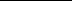 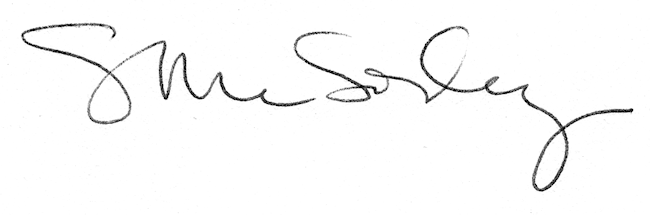 